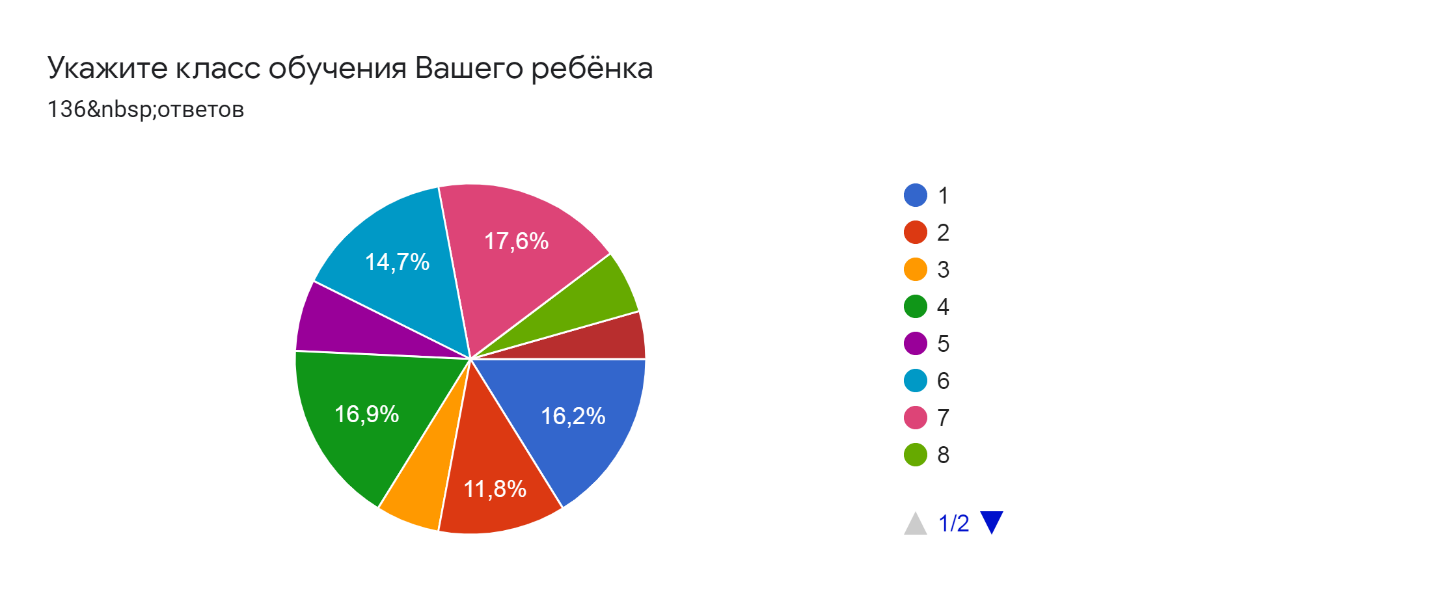 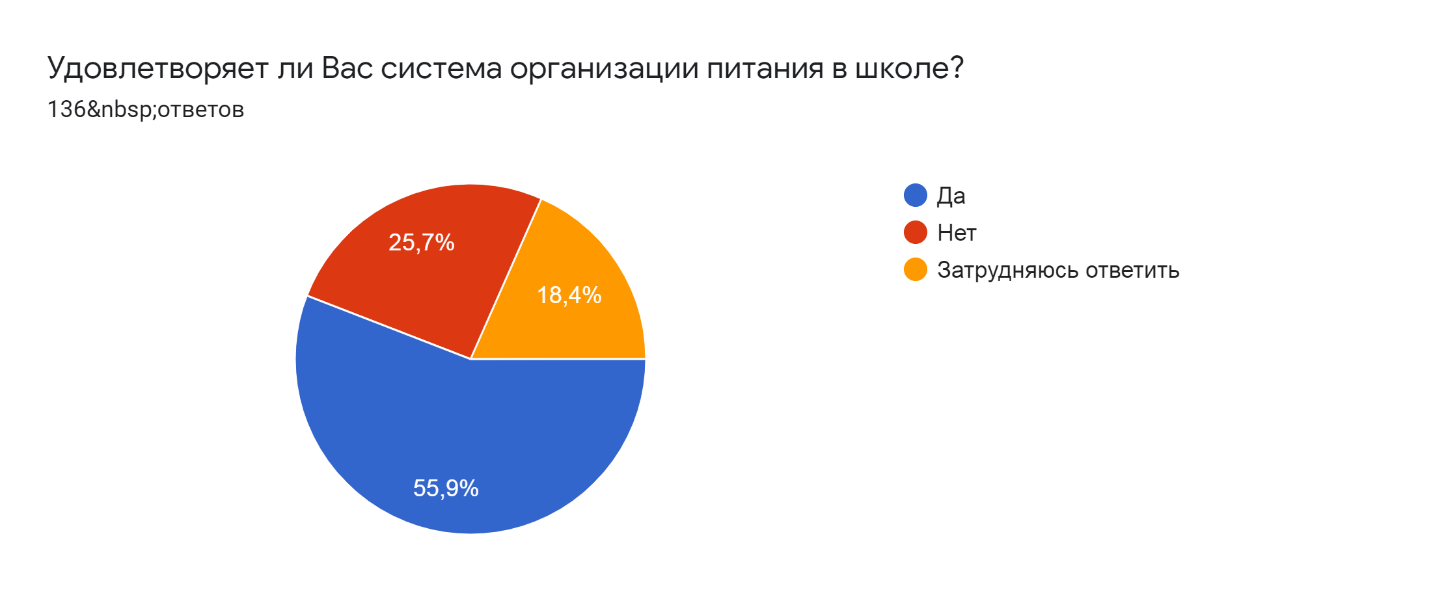 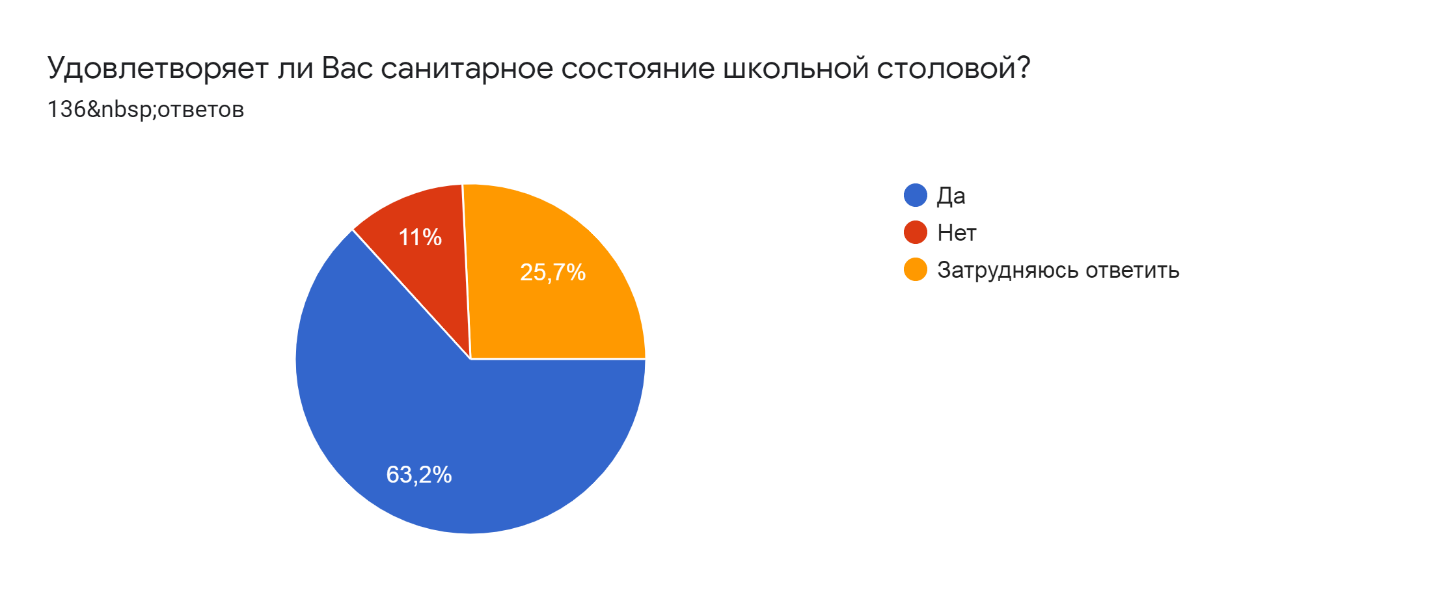 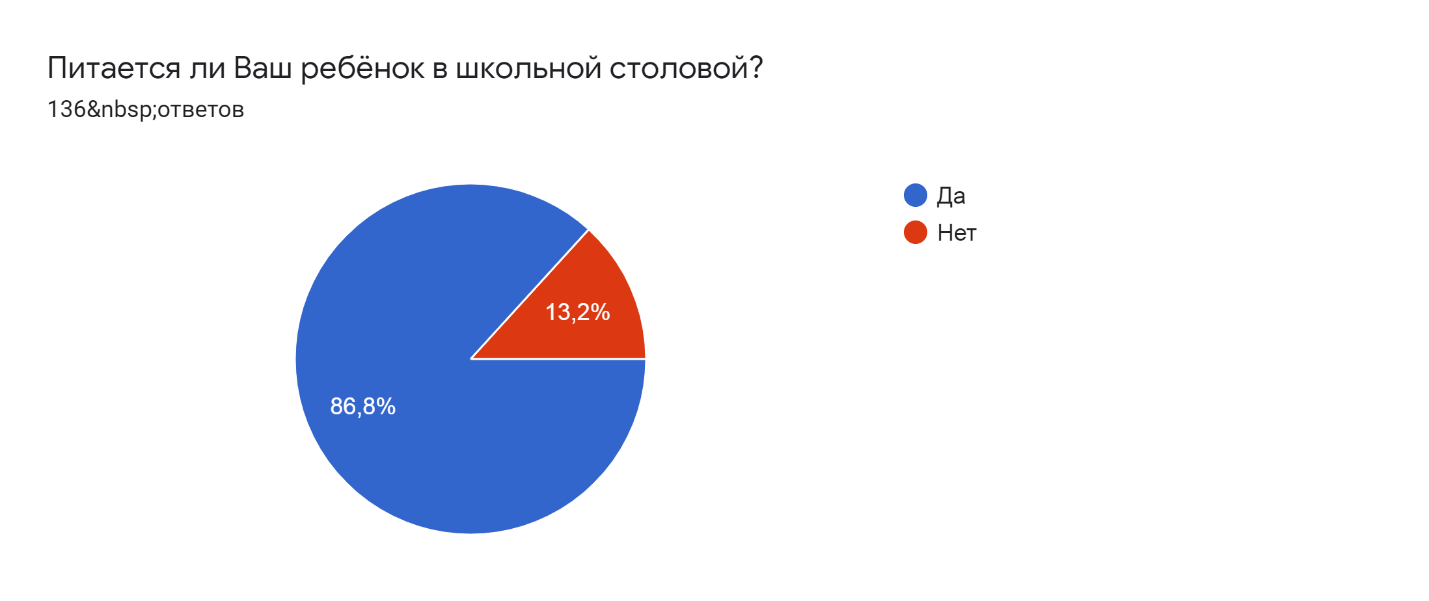 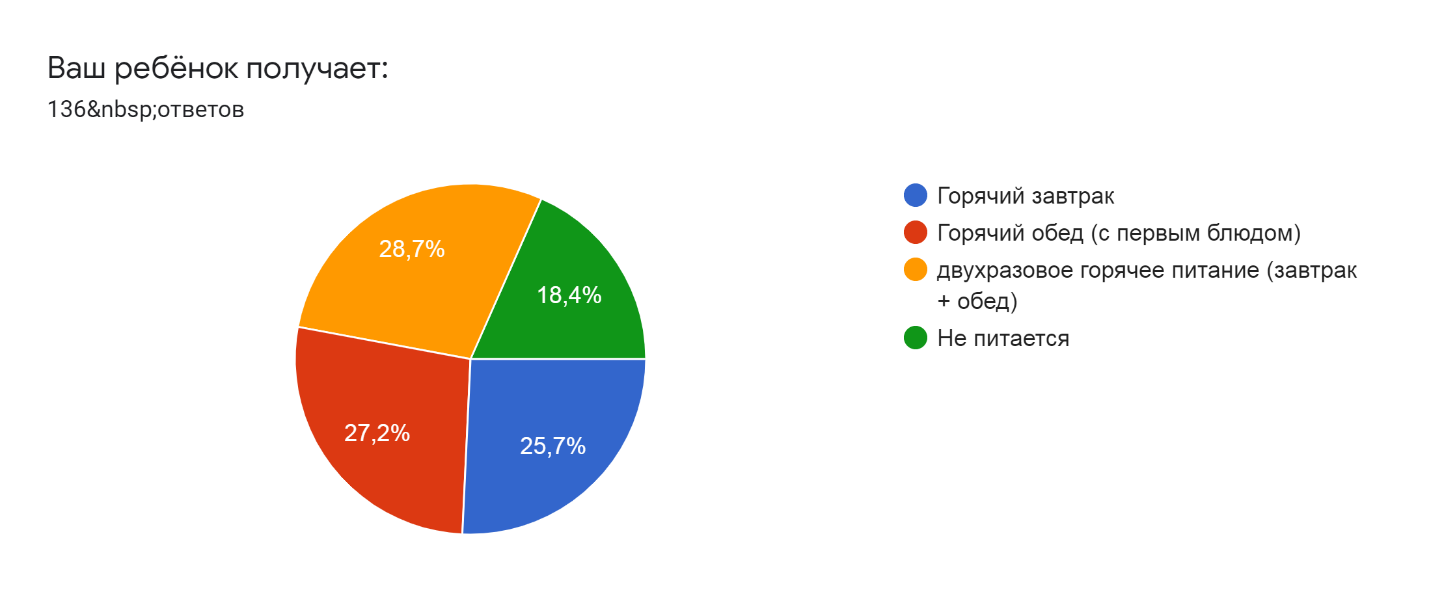 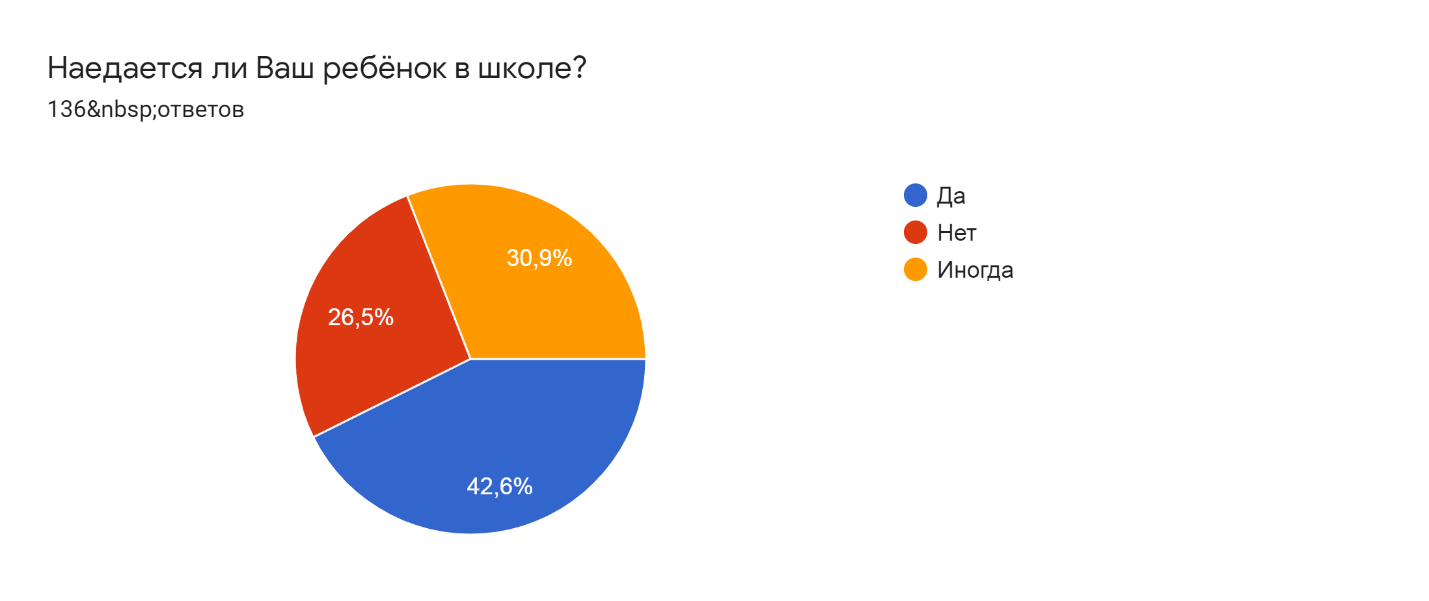 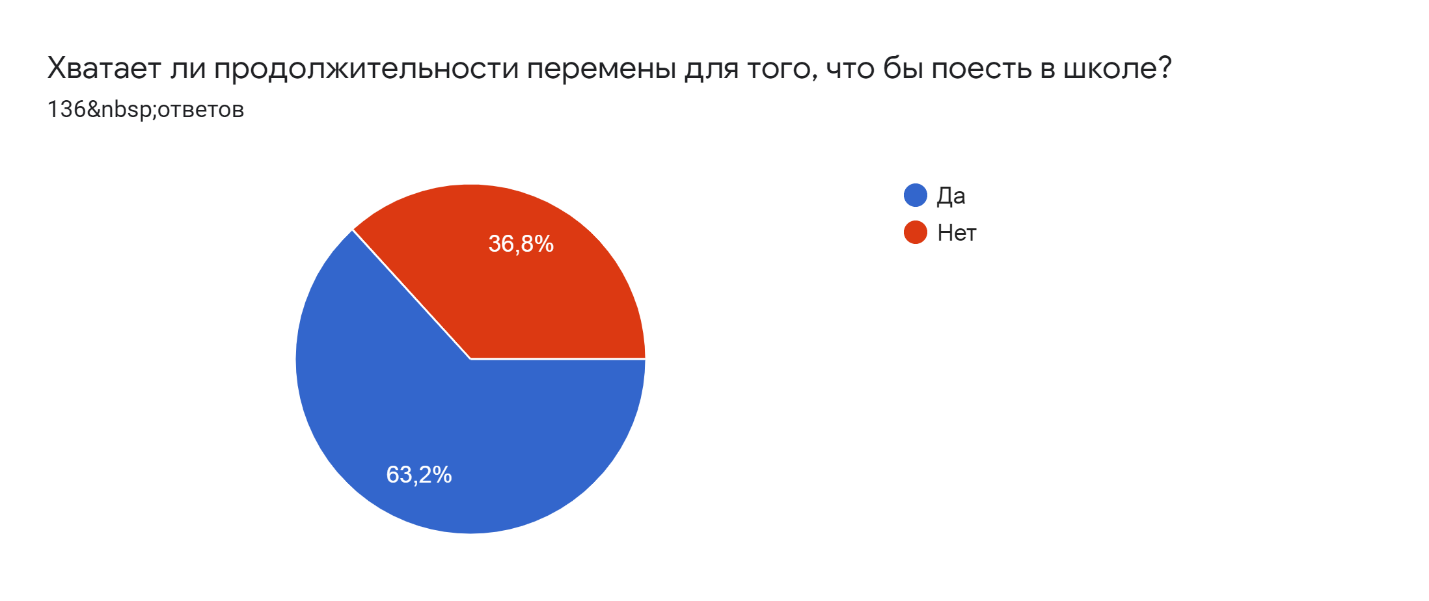 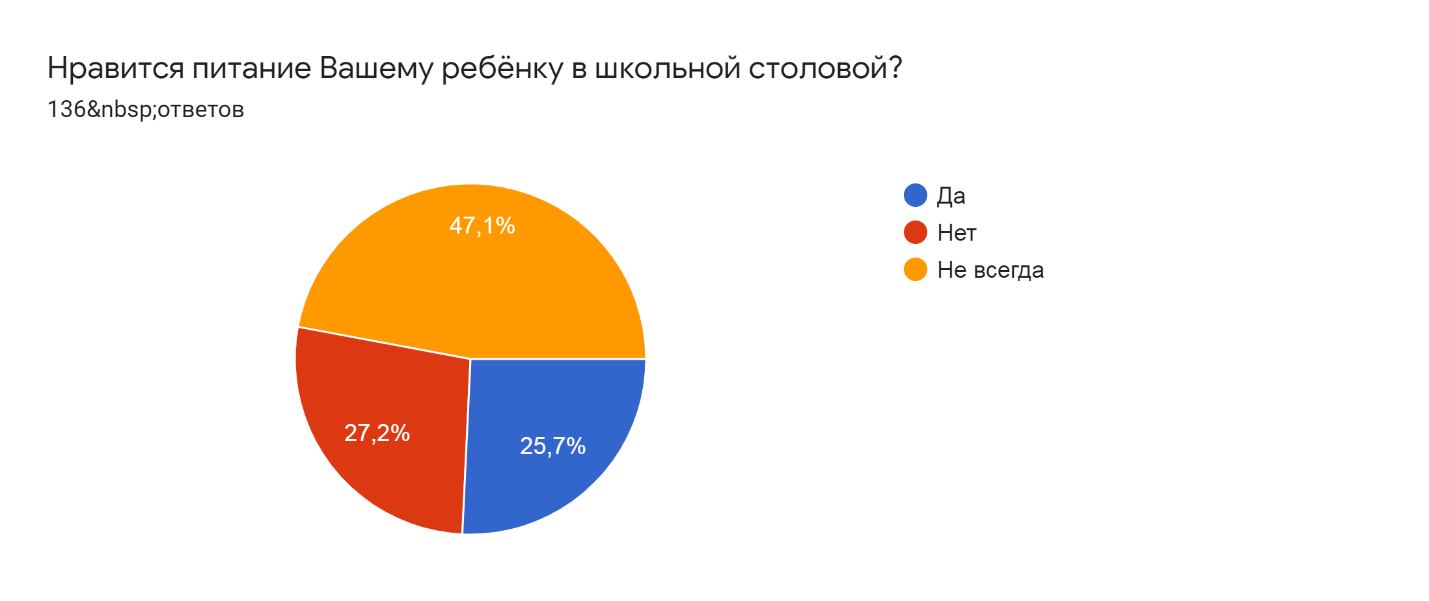 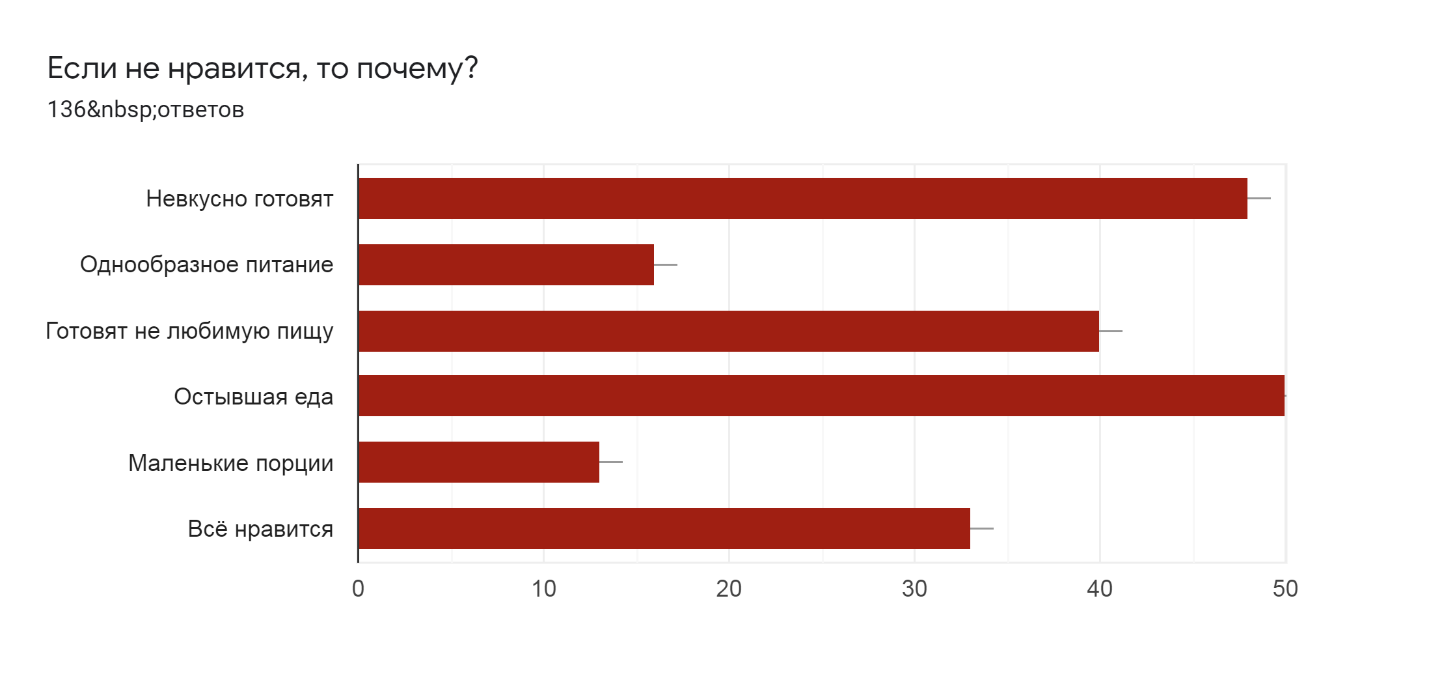 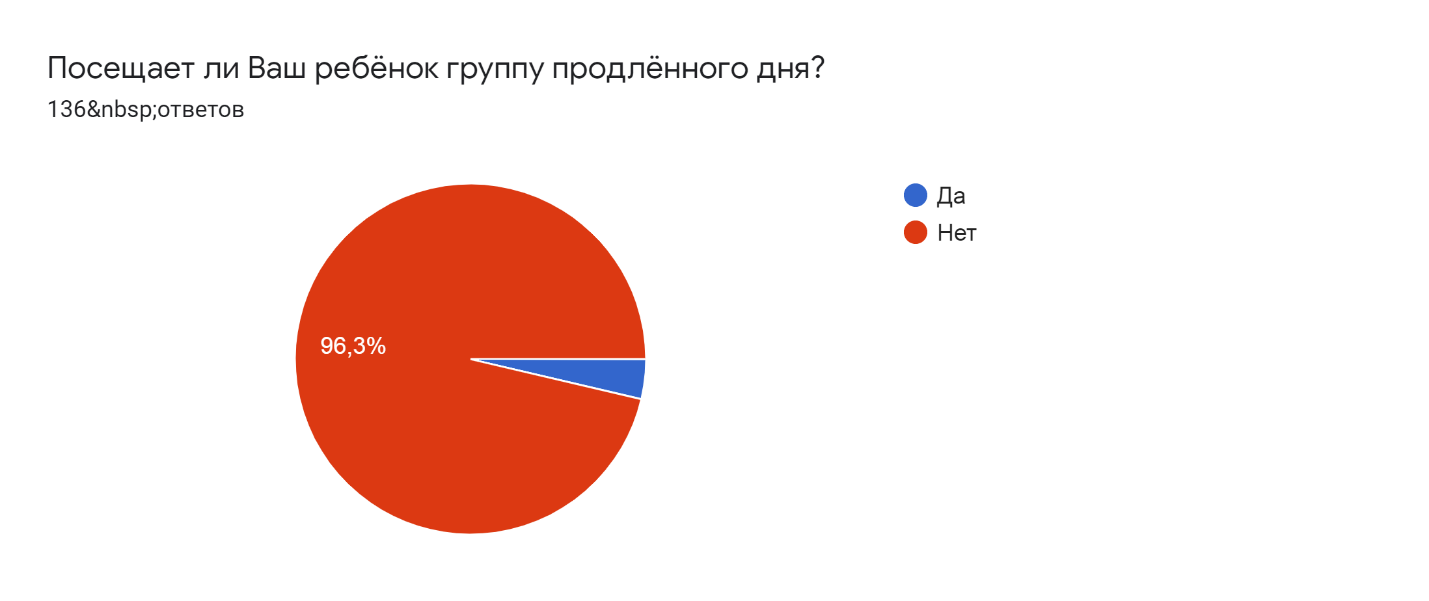 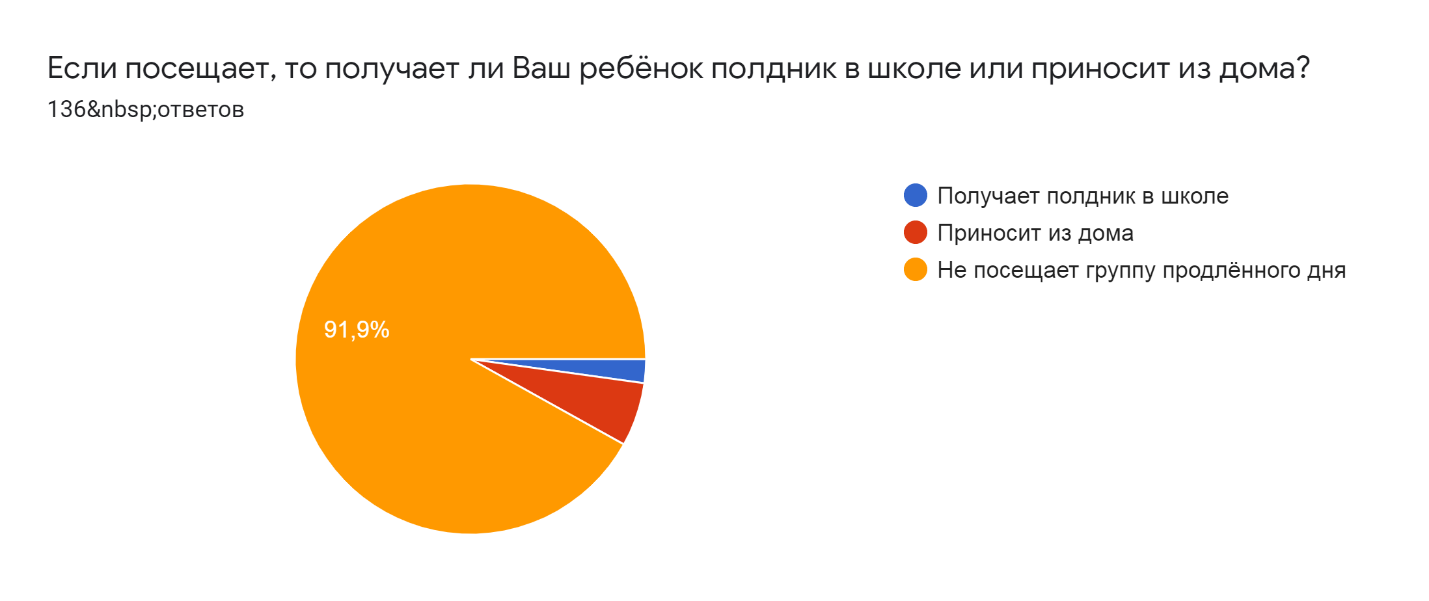 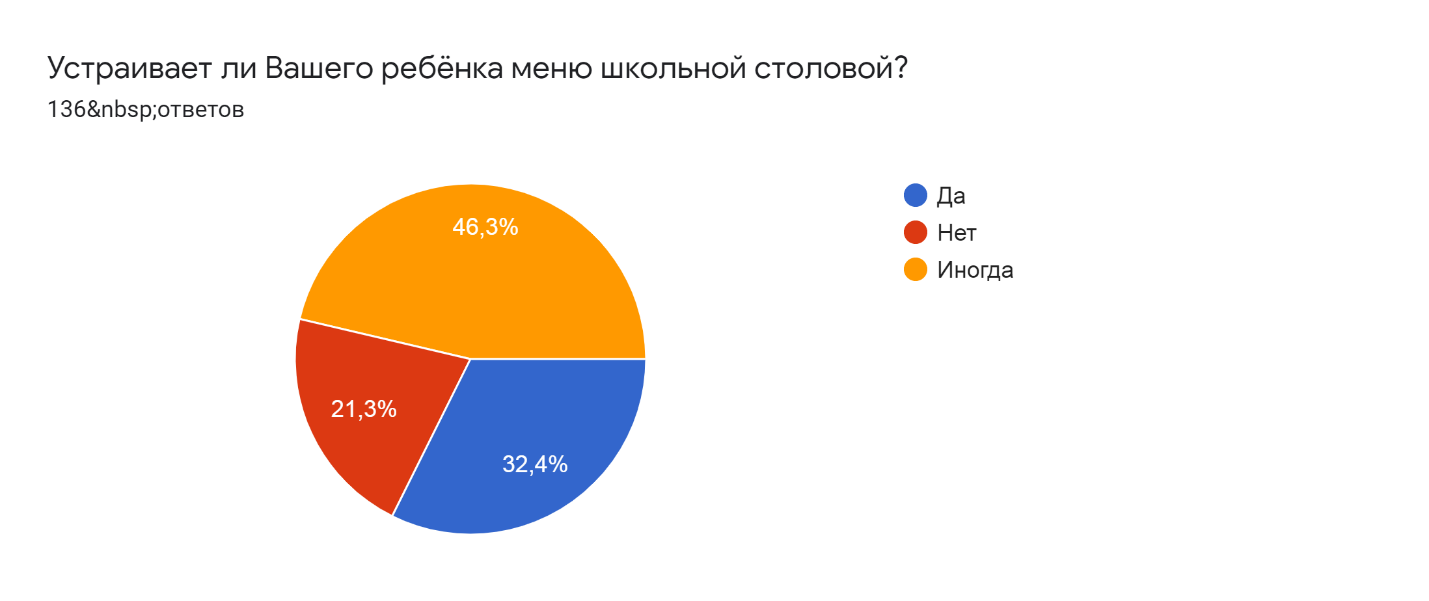 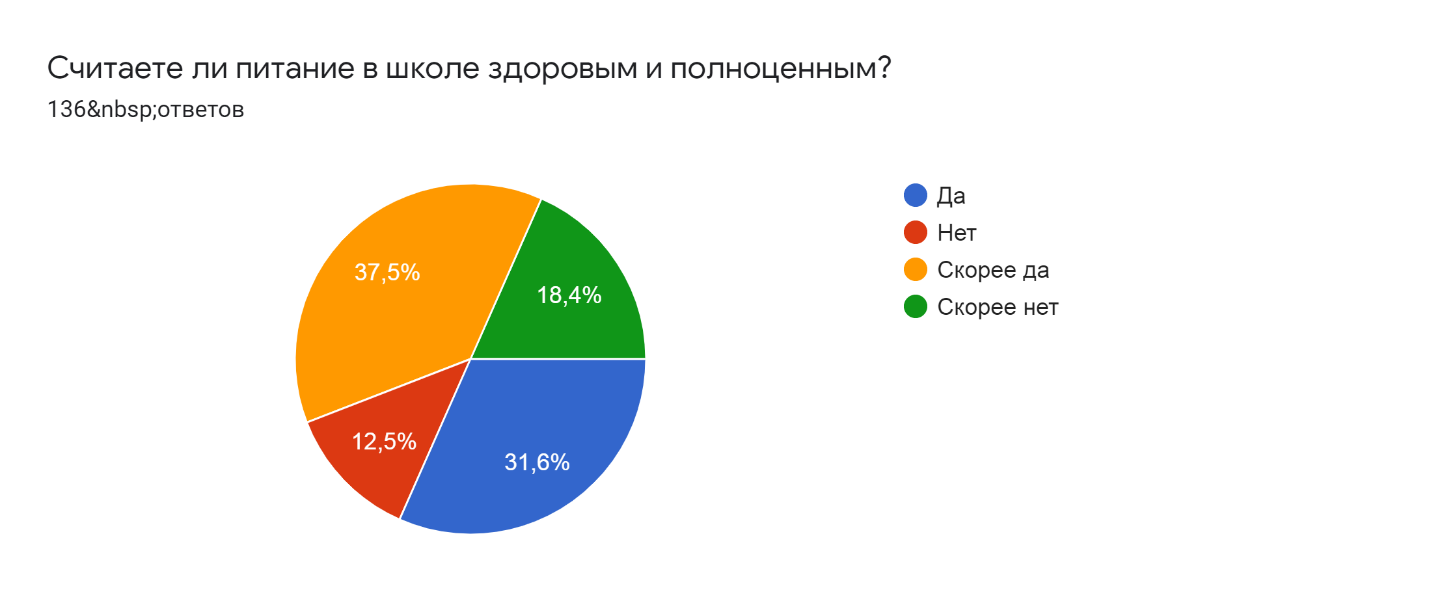 Ваши предложения по изменению меню:60 ответовВсё устраиваетБольше фруктов и овощейВсё устраивает.Добавить ко второму блюду разные салатыНе имею возможности предложить, так как нет возможности видеть менюПересмотретьвсе хорошо, спасибо большоеПо больше фруктов и по меньше фосфудовЧтобы был горячий завтрак и обед, чтобы не пересаливали.Вкусная едаМнение ребёнка: еда покупная вкусная, а стандартная уже накрытая по столам холодная и не очень вкусная. Потому мой ребёнок перестал питаться. Я даю Деньги и в столовой в магазине покупает еду и кушает.Готовить более домашнюю еду, подавать её горячей!ФруктыПо больше выпечкиЗаменить повара.Фрукты не даютГотовить вкусную и здоровую домашнюю еду.Добавить в меню салатики из свежих овощейДобавить пирожки с мясомБолее разнообразное меню, творожные блюдаСосиски и будочкуПодавать всегда горячимТворожная запеканкаКотлеты и гарнир всегда должны быть тёплыми,а не холодными.Больше молочки и мясаДобавить гуляш, тушёные овощи кроме капустыУбрать молочные кашиТеплое и горячее.Только не холодное.ХорошоНужно готовить вкусно, а не помои, мой ребенок не избалован едой, но еде ему не нравится, он постоянно жалуется, что не вкусно.Добавить фруктов хоть иногдаНичего не хочу менятьШорошего технолога-Расширить меню, с возможностью выбора блюда на завтрак---Побольше мяса и фруктовВыслушать пожелания детей,и по возможности иногда готовить то что они любятПеченье, йогуртыМеню должно быть более разнообразное, горячая, а не остывшая еда, можно готовить и вкуснее из данного ассортимента продуктов.Убрать рыбуВкусно готовить , что бы ребёнку нравилосьРебёнку нравится питанием начальной школеБлинчики со сгущенкойМясных блюд добавитьКотлеты по киевски, бургерыПолностью изменить менюПюре,макароны с сыром,по-флотски, бутерброды.Всë устраиваетЭто профессионализм повара.Зависит от продуктов для школы.Увеличить и разнообразить количество овощей, мясных боюд, добавить фруктыНет предложенийУбрать рыбный деньПоменять полностью меню!Всё устраиваетСупОтменить рыбные котлетыПерестать давать рыбные котлетыВаши предложения по улучшению питания в школе:52 ответаНетКачество продуктов.Научить готовить имеющихся поваров, либо принять на работу тех , которые умеют готовить!Готовить как для своих детейНет предложения, все устраиваетПоворам на учиться готовить как себе как дома готовят так и в школе .ДесертыЧто бы повара готовили вкусно не только на продажу.Чтоб ребёнок был доволен пищей из нашей столовой, сотрудникам нужно относится с любовью к детям и к своей профессии. Ну и конечно не забирать продукты домой! А детей кормить как поросят!!!ДесетрыВсё устраиваетФрукты , йогурты.Чтоб повара в столовой меньше носили продукты домой, а детям не давали объедки от других детей!Хотелось покупать питание в горячем виде, хотя бы в теплом.Чтобы еда была горячей, а не тёплой, чище и чаще делать санобработкуПо опросу детей делать минюСнизить ценыПодавать горячую пищу,а не холодную,порции маленькие,чай всегда холодный.Посуда всегда не очень чистая.Дети жалуются на недомытую посуду и волосы в еде, разбавленный чай и сок, напитки дают холодные. Если это исправить, то будет прекрасно Котлеты любые, ребенок говорит невкусные.Дома котлеты очень любит.Чтобы было горячее питание. Еда остывшая.Включить в меню куриные котлеты, тёплая пищаХорошоГреть пищу.Менять руководство столовойПоменять повараПодавать горячимЧтобы вкусно готовили и холодную пишу не довали детямБольше денежных средств нужно перечислять государству на школьное питаниеПодовать блюда тёплымиРазнообразить меню с добавлением мясных блюдПодавать блюда тёплымиМясо и фруктыВ общем всё устраивает, просто ребёнок не всё естНадо готовить еду исходя из того , что кормите прежде всего детей.Что бы вкусно готовилиПросто вкусно готовитьдети просят бургерыМожно снизить стоимость на готовые продукты питания тем школьникам, которые не питаются со всеми, а покупают за свой счёт те или иные блюда. Ведь это же школьники, а не граждане, которые имеют возможность зарабатывать и тратить денежные средства на питаниеПроф. ПерсоналПоменять рецепты, если детям не нравится, значит невкусноВсë устраиваетВкуснее и разнообразнее готовитьСледить постоянно и контролировать соблюдение санитарных правил на пишеблоке школы, для избежания пищевых отравлений.Поменять поворовПоменять ИП !найти лучше! Что бы вкусно готовил !ХорошоДаПодозвать горячимПодавать блюда горячими